Cornell University Hospital for Animals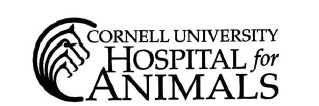 College of Veterinary MedicineLicensed Veterinary Technician Preceptor Program ApplicationBox 35 Veterinary Medicine Teaching Hospital Ithaca NY 14853lvtpp@cornell.edu  (p) 607-253-3030 (f) 607-253-3056Name _________________________________________ Email __________________________________________Home Phone _________________________ Cell Phone _________________________ DOB __________________Address ______________________________________ Town _______________ State _______ Zip _____________Name of Veterinary Technology Program ____________________________________________________________Program Contact Person _________________________________ Program Phone ___________________________Emergency Contact ___________________________________ Relationship to Applicant _____________________Home Phone ____________________________________ Cell Phone _____________________________________Anticipated Completion Date of Vet Tech Program _____________________ Credits Completed _______________List all Core Courses Completed (use back of this sheet if necessary)______________________________    ______________________________    ______________________________	______________________________    ______________________________    ____________________________________________________________    ______________________________    ______________________________Animal Related Experience and approximate number of hours (use back of this sheet if necessary)___________________________________   _________   ___________________________________    _________Experience 					 Hours	            Experience 				          Hours___________________________________  _________   ___________________________________    _________Experience 					Hours	           Experience 				         HoursPlease list your top four areas you would like a preceptorship in1. ______________________________  2. _____________________________  3. ___________________________  4. ___________________________  In addition to this application please send to the address above – One Academic Recommendation that can speak on your learning style, GPA, personal demeanor, animal handling skills and that you have completed two full semesters of study.  See prompts on page 2.Cover Letter that includes what you would like to gain from the externship program and your future career goals. Current ResumeYour college’s preceptorship requirements and evaluation forms2021 Cornell University Hospital for Animals and Janet L. Swanson Wildlife Preceptorship Letter of Recommendation Directions and PromptsDirections:  Please send your recommender the following prompts which must be addressed in your letter of recommendation.  The recommender should:Submit their letter of recommendation to lvtpp@cornell.edu no later than February 22, 2021, to ensure consideration. The recommender should submit their recommendation from a professionally affiliated email address,         (i.e. NOT gmail, yahoo, hotmail).When your recommender emails the letter of recommendation, they should use the applicant’s name in the subject line.Should include their full name, affiliation/relationship to you, their email address and phone number where they can be reached for further questions.Prompts can be cut and pasted into a Word document or email from this document.Recommender, please answer the following:What would you say are the applicant’s top 3 strengths? What would you say are/were the applicant’s top 3 areas that need improvement to increase professional performance? What would you say is/was the applicant’s most significant accomplishment with your organization? What guidance would you give on how best to guide and motivate the applicant? Based on your interactions with the applicant please rate their skill level for the following: (1=Deficient, 4=Average, 7=Exceeded expectations) ______ Adapts to changing priorities, situations, and demands, and is receptive to new ideas and approaches._____ Is honest and trustworthy; has a high standard for personal conduct and professionalism within the workplace._____ Always follows work policies and procedures._____ Receives and implements performance feedback, while demonstrating responsibility for their actions._____ Demonstrates the ability to express thoughts clearly, both orally and in writing, and demonstrates effective listening skills._____ Shows commitment to work, and building strong working relationships in order to solve problems and achieve common goals. _____ Is approachable/accessible to others, and reaches out to be helpful in a timely and responsive manner._____ Shows initiative, anticipates needs, and takes action._____ Delivers work on time._____ Keeps up to date with relevant technologies in their field, and seeks continuous learning opportunities._____ Effectively handles pressure and stress.. _____ Is punctual and has good attendance habits.